PRESSEMEDDELELSEBillund-projekt vandt FolkedansenI Billund Kommune har de været så gode til at få de unge til at holde fast i en uddannelse, at Boye Skov Lauritsen, Anna Jakobsen og Carsten Nyvang i går kunne modtage en statuette for indsatsen.Danmarks største socialfonds-projekt, Hold Fast, dansede i går af på Koldinghus ved et stort afdansningsbal for 250 lærere og projektdeltagere. Der blev uddelt priser til de to bedste projekter, og de tre samarbejdsparter Ungdomsvejledningen i Billund Kommune (UU), Syddansk Erhvervsskole og Grindsted Erhvervsgymnasium kunne danse hjem med prisen i kategorien Folkedans. En kategori, hvor mange har deltaget, og hvor det sociale samvær også har en værdi.Hold Fast-projektet i Billund Kommune har handlet om at skabe en god overgang fra folkeskole til ungdomsuddannelserne, primært erhvervsuddannelserne og HF.Det er vores erfaring, at det er til de to typer uddannelser, at der er det største frafald, fortæller leder af UU, Boye Skov Lauritsen.Ungdomsuddannelserne har i Billund Kommune på skift besøgt folkeskolens afgangsklasser og givet en to timers introduktion til uddannelserne inden informationsarrangementet for elever og forældre. Derudover har Hold Fast-projektet i Billund Kommune tilbudt frafaldstruede elever to samtaler med UU-vejleder, klasselærer fra folkeskolen og vejledere fra ungdomsuddannelsen. Alt sammen for at fastholde eleven i uddannelse. Kun en enkelt elev i projektet er faldet fra i projektet.Vi fortsætter samarbejdet efter projektets udløb. Vi forsøger nu med et pilotprojekt på en enkelt skole, hvor vi vil inddrage ungdomsuddannelserne, når eleverne i folkeskolen skal vurderes på deres parathed for at italesætte de problemer, de sårbare unge måtte have, oplyser Boye Skov Lauritsen. Flere end 20.000 unge i Region Syddanmark og Region Midtjylland har siden 2009 været gennem Hold Fast-projektet, som skulle få unge frafaldstruede til at holde fast i ungdomsuddannelserne. Dertil kommer 2.500 medarbejdere, heraf langt de fleste lærere.Det fireårige projekt har modtaget 46 millioner kroner, hvoraf halvdelen er kommet fra EU's Socialfond, mens Vækst- og Erhvervsministeriet har bidraget med 25 procent og de to regioner har betalt resten.Yderligere oplysninger:Projektleder Kirsten Bach Kjeldal 2446 1521                 Pressekontakt Anette Jorsal 2720 1457Med venlig hilsen                   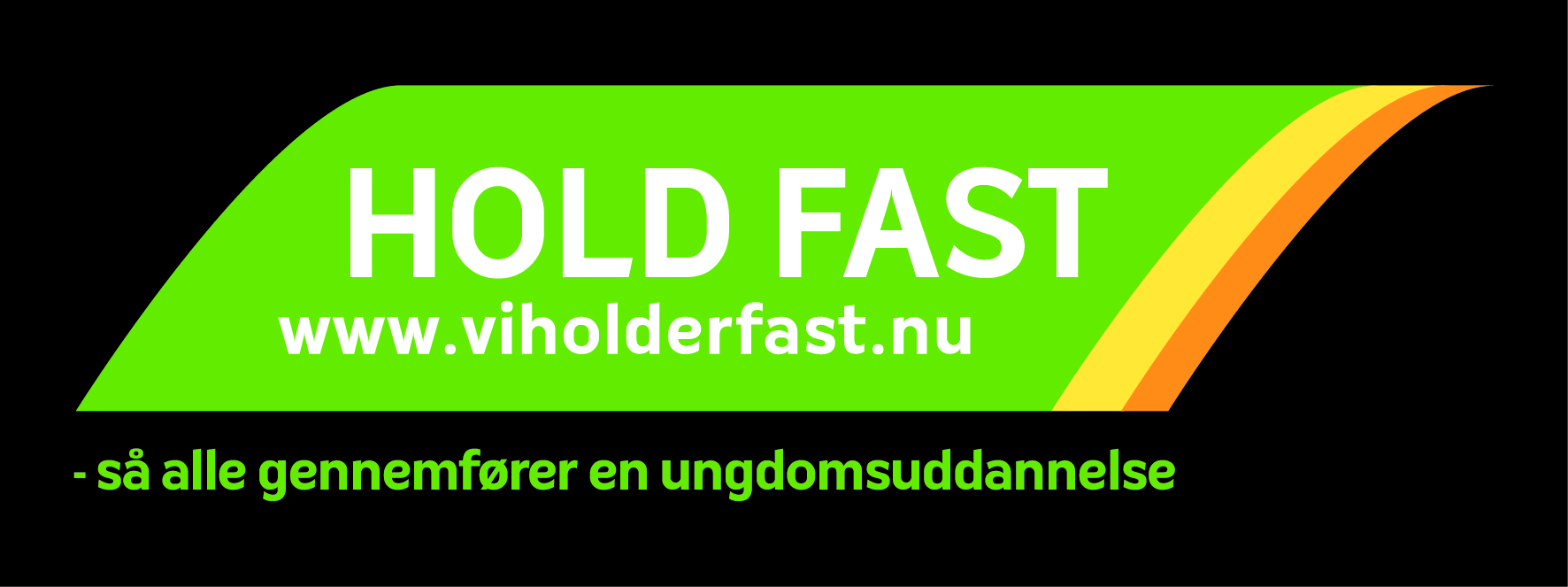 